Учебный план начального общего образованияМуниципального автономного общеобразовательного учреждения гимназии № 18города Нижний ТагилУЧЕБНЫЙ ПЛАН НАЧАЛЬНОГО ОБЩЕГО ОБРАЗОВАНИЯУчебный план (годовой) начального общего образования1-4 классыУчебный план (недельный)начального общего образования1  классы 2-3 классы4 классы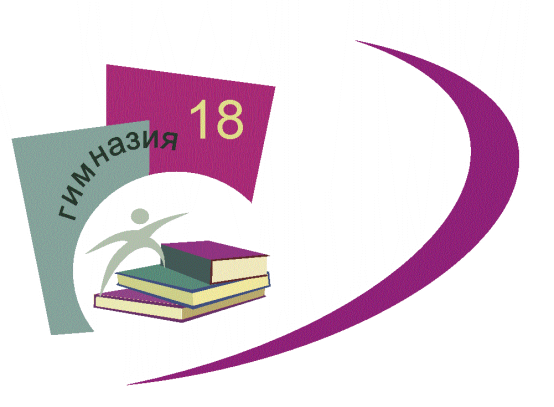 Предметные областиУчебные предметыКлассы Классы Классы Классы Классы Классы Предметные областиУчебные предметы1234Всего Обязательная частьОбязательная частьОбязательная частьОбязательная частьОбязательная частьОбязательная частьРусский язык и литературное чтениеРусский язык157160160160637Русский язык и литературное чтениеЛитературное чтение124126126126502Родной язык и литературное чтение на родном языкеРодной язык (русский)-10101030Родной язык и литературное чтение на родном языкеЛитературное чтение на родном (русском) языке-10101030Иностранный языкИностранный язык-686868204Математика и информатикаМатематика124136136136532Обществознание и естествознание (окружающий мир)Окружающий мир57686868261Основы религиозных культур и светской этикиОсновы религиозных культур и светской этики---3434ИскусствоИзобразительное искусство26343434128ИскусствоМузыка 26343434128ТехнологияТехнология26343434128Физическая культураФизическая культура99102102102405Итого по обязательной частиИтого по обязательной части6397827828163019Итого по части формируемой участниками образовательного процессаИтого по части формируемой участниками образовательного процесса10210268272ИтогоИтого6398848848843291Предметные областиУчебные предметыКоличество часов в неделюКоличество часов в неделюКоличество часов в неделюПредметные областиУчебные предметы1 класс1 класс1 классОбязательная частьОбязательная частьОбязательная частьОбязательная частьОбязательная часть1 четверть2 четверть3-4 четвертьРусский язык и литературное чтениеРусский язык455Русский язык и литературное чтениеЛитературное чтение344Родной язык и литературное чтение на родном языкеРодной язык (русский)---Родной язык и литературное чтение на родном языкеЛитературное чтение на родном (русском) языке---Иностранный языкИностранный язык---Математика и информатикаМатематика344Обществознание и естествознание (окружающий мир)Окружающий мир122ИскусствоИзобразительное искусство0,50,51ИскусствоМузыка 11ТехнологияТехнология0,50,51Физическая культураФизическая культура333Итого по обязательной частиИтого по обязательной части152021Часть, формируемая участниками образовательных отношенийЧасть, формируемая участниками образовательных отношений---ИтогоИтого152021Предметные областиУчебные предметыКлассы Классы Классы Предметные областиУчебные предметы1-2 четверть3 четверть4 четвертьОбязательная частьОбязательная частьОбязательная частьОбязательная частьОбязательная частьРусский язык и литературное чтениеРусский язык545Русский язык и литературное чтениеЛитературное чтение434Родной язык и литературное чтение на родном языкеРодной язык (русский)1Родной язык и литературное чтение на родном языкеЛитературное чтение на родном (русском) языке1Иностранный языкИностранный язык222Математика и информатикаМатематика444Обществознание и естествознание (окружающий мир)Окружающий мир222Основы религиозных культур и светской этикиОсновы религиозных культур и светской этики---ИскусствоИзобразительное искусство111ИскусствоМузыка 111ТехнологияТехнология111Физическая культураФизическая культура333Итого по обязательной частиИтого по обязательной части232323Часть, формируемая участниками образовательных отношенийЧасть, формируемая участниками образовательных отношенийЧасть, формируемая участниками образовательных отношенийЧасть, формируемая участниками образовательных отношенийЧасть, формируемая участниками образовательных отношенийИтого по части формируемой участниками образовательного процессаИтого по части формируемой участниками образовательного процесса333ИтогоИтого262626Предметные областиУчебные предметы1 - 2 четверть3 четверть 4 четвертьОбязательная частьОбязательная частьОбязательная частьОбязательная частьОбязательная частьРусский язык и литературное чтениеРусский язык545Русский язык и литературное чтениеЛитературное чтение434Родной язык и литературное чтение на родном языкеРодной язык (русский)-1-Родной язык и литературное чтение на родном языкеЛитературное чтение на родном (русском) языке-1-Иностранный языкИностранный язык222Математика и информатикаМатематика444Обществознание и естествознание (окружающий мир)Окружающий мир222Основы религиозных культур и светской этикиОсновы религиозных культур и светской этики111ИскусствоИзобразительное искусство111ИскусствоМузыка 111ТехнологияТехнология111Физическая культураФизическая культура333Итого по обязательной частиИтого по обязательной части24242425Часть, формируемая участниками образовательных отношенийЧасть, формируемая участниками образовательных отношенийЧасть, формируемая участниками образовательных отношенийЧасть, формируемая участниками образовательных отношенийИтого по части формируемой участниками образовательного процессаИтого по части формируемой участниками образовательного процесса222ИтогоИтого262626